Sounds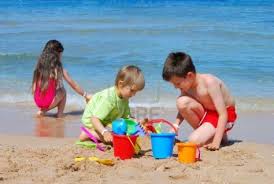 The happiest sound in the world must beChildren playing with me.The saddest sound in the world must beSomeone crying when they fall off a pony.The quietest sound in the world must beAn ant slurping his tea.The loudest sound in the world must bethird class talking over me.By Mary Tyrrell